СОУ “Таки Даскало“Битола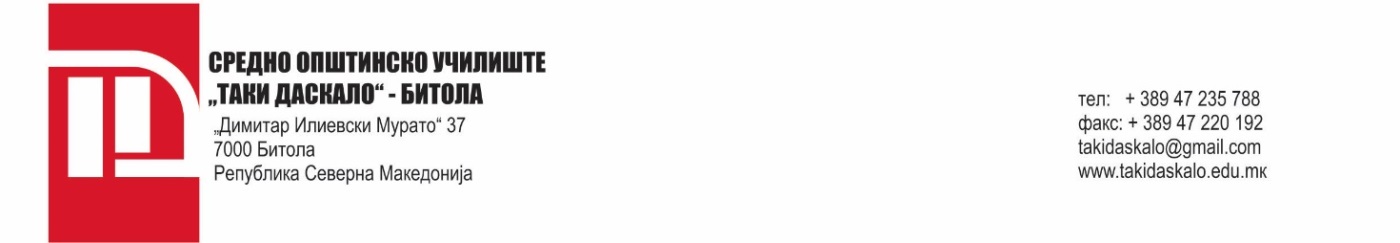 Учебна 2019/2020 год.РЕЗУЛТАТИОД СПРОВЕДЕНАТА ПРЕЗЕНТАЦИЈА И ОДБРАНА НА ПРОЕКТНА ЗАДАЧА ОД ДРЖАВНА  МАТУРА Наставен предмет: БиологијаДата на презентација и одбрана 09.04.2020 год.Списокот завршува со реден бр.10 (десет)Битола	 09.04.2020  год.     		Училишна предметна комисијаМитревска Даниела-претседателКулевска Флорида – испитувачХристовска Весна - менторр.б.Презиме,татково име и имеКласБодовиОценкаРамов ИванIV-912Одличен 5Божиновска АнгелаIV-812Одличен 5Младенова ИскраIV-812Одличен 5Ѓорески МатејIV-912Одличен 5Наумовска Елена IV-912Одличен 5Блажевски ДимитријIV-812Одличен 5Јовановски ФилипIV-912Одличен 5Јовановска ЈулијанаIV-912Одличен 5Жоргиевска ИванаIV-912Одличен 5Талевска МаријаIV-1012Одличен 5